Grundschule am Ritterfeld, Berlin-Kladow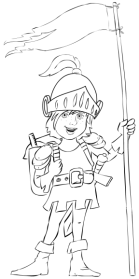 SchülervertretungFr. SchusterBerlin, den 6.5.19, 1.Stunde (Aula)Protokoll der 5. Schülerversammlung 2018/ 2019Anwesenheit: 	2a, 2b, 2c, 2d, 3a, 3b, 3c, 4a, 4b, 4c, 5a, 5b, 5c, 6a, 6b, 6cTOP 1 Neues Motto für Mai / JuniNeue Ideen für Mottos waren: Wir behandeln unsere neuen Spielgeräte gut!Grüner Sommer! Wir lassen die Pflanzen in Ruhe wachsen!Die Klassensprecher stimmten mit einer klaren Mehrheit für das letztgenannte Motto ab.TOP 2 Spielgeräte und AusleihausweisIn allen Klassen wurden inzwischen die Spielekisten verteilt und Leihausweise erstellt. Findet in euren Klassen gute Ausleihregelungen und behandelt die Spielsachen sorgsam, damit ihr lange etwas davon habt.Eine Bitte vom Bücherei-Team: Legt euren Ausweis auch beim Ausleihen eines Buches vor, damit wir den Namen richtig eintragen! Das hilft uns, damit wir bei Rückgabe eines Buches auch schnell die passende Buchkarte wiederfinden.TOP 3 Abschlussfeier 6.KlassenDie 6.Klassen hatten überlegt, aus Umweltgründen das Ballonsteigen dieses Jahr wegzulassen, weil dann vielleicht Ballonreste irgendwo im Wald liegen bleiben. Die Mehrzahl empfindet das Ballonsteigen aber als schöne Tradition!Herr Gehrmann bietet an, etwas teurere Ballons aus Kautschuk zu bestellen, die biologisch abbaubar sind. Eine tolle Lösung! TOP 4 Großer FußballplatzDemnächst werden noch die neuen Tore auf dem großen Fußballplatz aufgestellt. Diese müssen fest verankert werden, was etwas aufwändiger ist…Die Klassensprecher stimmten darüber ab, dass die Fußballtore mittig sich gegenüberstehend auf die langen Seiten gestellt werden sollen. So kann eine Klasse weiterhin auf 2 Tore mittig spielen und an den beiden Seiten je eine Klasse auf ein Tor. Einen neuen Fußballplan gibt es, wenn die neuen Tore fest verankert sind, spätestens zum neuen Schuljahr.TOP 5 VerschiedenesDie Klasse 3a berichtet von ihrem Klassenprojekt zum Thema „Wir setzen uns für die Umwelt ein!“. Folgende Aktionen sind geplant:17.5.19 Demonstration in Kladow (Infos folgen von der 3a!)Ab 20.5.19 sollen alle Klassen der Schule 2 Wochen lang ihren „Ökologischen Fußabdruck“ messen: Jede Klasse erhält ein Papier mit einem großen Fußabdruck. Wer seinen Schulweg zu Fuß oder mit dem Fahrrad bestreitet, darf einen Stempel in den Fußabdruck machen. Wer mit dem Bus fährt, setzt den Stempel an den Rand. Wer mit dem Auto gebracht wird, stempelt außerhalb.  Es ist klar, dass manche Kinder weit weg wohnen und nicht besser zur Schule kommen als mit dem Auto. Aber vielleicht schaffen es dadurch mehr Kinder, einen umweltfreundlichen Weg zu finden! Lasst es uns versuchen! Einige Kinder der Klasse 4b würden gerne mal versuchen, eine kleine Schülerzeitung zu erstellen mit Berichten und wichtigen News für euch Schüler untereinander, denn manchmal bekommt man gar nicht mit, was in anderen Klassen so läuft.Ab nächster Woche stehen zwei Boxen in den Glashallen, wo ihr Ideen für Artikel oder auch kleine Berichte aus euren Klassen einwerfen könnt (gerne mit Angabe von Name/Klasse). Das 4b-Zeitungsteam stellt diese dann zusammen.Wenn alles klappt und ein paar schöne Ideen oder Berichte zusammenkommen, soll Anfang Juni die erste Ausgabe erscheinen.Jede Klasse erhält dann 5 Exemplare zum Lesen und Weitergeben, so seid ihr informiert und es entstehen keine Papierberge.Essenssituation:Es gab Beschwerden, dass die Essensausgabe in der Küche nicht pünktlich funktioniert.Die Küchenaufsicht muss bitte pünktlich in der Küche anwesend sein!Herr Gehrmann spricht mit Herrn Pochert (Küchenteam), damit dieser notfalls schon ohne Aufsicht das Essen ausgeben kann.Für das kommende Schuljahr muss wegen steigender Schülerzahlen, die sich fürs Essen gemeldet haben, nochmal neu überlegt werden, wie alles Schüler in Ruhe essen können. Infos folgen.Bitte lasst die Bilder und Fotos an den Wänden in Ruhe! In letzter Zeit wurden wieder einige Fotos und Kunstwerke beschädigt, das ist traurig für die betroffenen Kinder.Protokoll: Fr. Schuster